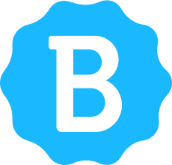 Employee Satisfaction Survey Template[Company name] Employee Satisfaction Survey We here at [company name] take our employees' overall satisfaction very seriously. We want you to be happy working here, and we want you to feel fully engaged with the work you do for us. This employee satisfaction survey is one way in which the company can get a better sense of your level of satisfaction with us, and the results will help us identify areas of improvement.This survey is completely anonymous, so please be perfectly honest with your answers.Simply write in the space provided a number between 1 and 5 that best describes how much you agree or disagree with the statement, 1 being "strongly disagree" and 5 being "strongly agree".CompensationI am satisfied with my overall compensation package. I am compensated fairly for the work I do. Performance reviews are fair.There are enough opportunities for promotion. BenefitsI am satisfied with the company benefits, including insurance and bonuses.I am happy with my retirement package. The amount of time off I get is fair. Family responsibilities are acknowledged and supported. 
CareerI find my work meaningful and challenging. I see room for career growth in the company. Feedback is helpful and fair. I get enough skills development and training. Work EnvironmentMy superiors communicate effectively. I feel valued for my contribution. I am happy with my work-life balance. I have all the tools and technologies needed to do my job well. CultureI enjoy the company culture. Work is spread evenly across my team. The purpose and mission of the company inspires me. I would recommend the company as a good place to work.